ПОСТАНОВЛЕНИЕ№3  от  «25» января 2017 г   О внесении изменении в Постановление администрации муниципального образования «Себеусадское сельское поселение»№ 32 от 06 мая 2011 года «Об утверждении порядка сбора отработанных ртутьсодержащих ламп на территории муниципального образования «Себеусадское сельское поселение» (в ред.№71 от 26.10.2016).	В соответствии с Федеральным законом от 06.10.2003 г.   № 131 –ФЗ «Об общих принципах организации местного самоуправления в Российской Федерации» и руководствуясь статьей 6 Устава муниципального образования «Себеусадское сельское поселение», администрация муниципального образования «Себеусадское сельское поселение» ПОСТАНОВИЛА:1.Внести в Порядок  сбора отработанных ртутьсодержащих лампна территории муниципального образования  «Себеусадское сельское поселение» утвержденного постановлением администрации муниципального образования «Себеусадское сельское поселение» № 32 от 06 мая 2011 года (в ред.№71 от 26.10.2016). (далее – Порядок) следующие изменения и дополнения:1.1.п.3 Порядка изложить в следующей редакции:«3. Сбор ртутьсодержащих ламп у потребителей ртутьсодержащих лап осуществляется юридическими лицами или индивидуальными предпринимателями, осуществляющими сбор, транспортирование, обработку, утилизацию, обезвреживание,  и размещение отработанных ртутьсодержащих ламп, имеющими лицензии на осуществление деятельности по сбору, транспортированию, обработке, утилизации, обезвреживанию, размещению отходов I-IV классов  опасности (далее – специализированная организация), за исключением собственников, нанимателей, пользователей помещений в многоквартирных домах и имеющих заключенный собственниками указанных помещений договор управления многоквартирными домами или договор оказания услуг и (или) выполнения работ по содержанию и ремонту общего имущества в таких домах.»;1.2. в пункте 8 Порядка слова «Органы местного самоуправления организуют сбор и определяют» заменить словами «Администрация организует сбор и определяет».       2.Настоящее  постановление обнародовать в установленном порядке.       3.Контроль  за исполнением настоящего постановления оставляю за собой.Глава администрацииСебеусадского сельского поселения                            В.И.МихайловРОССИЙ ФЕДЕРАЦИЙМАРИЙ ЭЛ РЕСПУБЛИКА«МОРКО МУНИЦИПАЛЬНЫЙРАЙОН» «ВОЛАКСОЛА ЯЛКУНДЕМ»  МУНИЦИПАЛЬНЫЙ
ОБРАЗОВАНИЙЫН АДМИНИСТРАЦИЙЖЕ425146, Марий Эл  Республик, Морко район, Волаксола ял, Колхозный урем, 4Телефон/факс  8 (83635) 9-35-87.Е-mail:adm_seb@mail.ru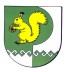 РОССИЙСКАЯ ФЕДЕРАЦИЯРЕСПУБЛИКА МАРИЙ ЭЛМОРКИНСКИЙ МУНИЦИПАЛЬНЫЙ РАЙОНАДМИНИСТРАЦИЯМУНИЦИПАЛЬНОГО ОБРАЗОВАНИЯ «СЕБЕУСАДСКОЕ СЕЛЬСКОЕ ПОСЕЛЕНИЕ»425146, Республика Марий Эл, Моркинский район, д. Себеусад, ул. Колхозная, 4Телефон/факс  8 (83635) 9-35-87.Е-mail: adm_seb@mail.ru